God is AlWETENDGebedstijd                                         Datum:(Kopieer dit blad voor elke deelneemster. Begin op tijd. Benodigde materialen: Bijbel, MIG-map, pen.)Lofprijzing – Prijs God voor wie Hij is, Zijn eigenschappen, Zijn naam, Zijn karakter.(A.u.b. nu geen gebedsonderwerpen of -verhoringen.)Eigenschap:	alwetend	Omschrijving:___________________________________Bijbelgedeelte(n):  Ps.139:1-6	Ps.142:4		Jes.65:24	Heb.4:12, 13Gedachten: Belijdenis – Tijd voor stil gebedDankzegging – Dank God  voor dingen die Hij gedaan heeft. (A.u.b. geen vragen om gebed.)Voorbede – Maak groepjes van twee of drie, naar eigen inzicht.Voorbede voor eigen kinderen. (Leidster geeft bijbelgedeelte om te bidden voor deze week.)Bijbelgedeelte voor alle kinderen:   Laat … zich kleden in innig medeleven, goedheid, bescheidenheid, zachtmoedigheid en geduld.   (Kol.3:12b)Naam van je kind:   Specifiek Verzoek:Naam van het kind van je gebedspartner: Specifiek Verzoek:  Naam van het kind van je gebedspartner: Specifiek Verzoek:   Voorbede voor Leraren/StafGebed om redding: Open de ogen van    …   bekeer hem/haar uit de duisternis tot het licht, en van satans macht tot God, opdat hij/zij vergeving van zonden en een erfdeel onder de geheiligde mag ontvangen door het geloof in Jezus. (Handelingen 26:18).Bijbelgedeelte: 	Laat … zich kleden in innig medeleven, goedheid, bescheidenheid, zachtmoedigheid en geduld.   (Kol.3:12b)Specifiek Verzoek: Voorbede voor schoolzaken:  Adoptie-school: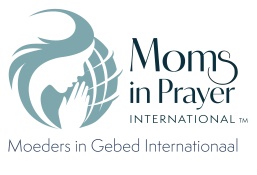 Voorbede voor MIG:Onthoud: Wat in de groep is gedeeld, blijft in de groep!